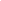 DATI AZIENDALIFormazione per Dirigenti Tutti gli importi si intendono esenti IVA ai sensi dell’art.10 Dpr. 633/72MODALITA’ DI PARTECIPAZIONE1. CONDIZIONI DI PAGAMENTOA seguito della ricezione della fattura chiediamo di effettuare il pagamento a mezzo bonifico bancario con trasmissione dell’attestazione all’indirizzo corsi.sicurezza@abf.eu2. PARTECIPAZIONE Il partecipante potrà accedere ai corsi tramite il link che riceverà alla mail indicata nella presente scheda e avrà 40 giorni dalla data di ricevimento della mail di conferma dell’avvenuto caricamento in piattaforma per terminarli. I corsi sono in lingua italiana ed è necessario un dispositivo elettronico (PC o TABLET) NON CELLULARE per poterli frequentare. Il corso va svolto seguendo i vari moduli in ordine progressivo, svolgendo i test intermedi e alla fine il test finale per l’ottenimento dell’attestato.Data …………………………………………………	Timbro e firma per accettazioneDATI DEL PARTECIPANTEInformativa sul trattamento dei dati personali art 13 e 14 del Reg. Ue 2016/679 del parlamento europeo e del consiglio del 27 aprile 2016 e d.lgs. 196/2003 come modificato dal d.lgs.  101/2018 e S.m.i.Azienda bergamasca formazione, in qualità di titolare del trattamento dei dati personali forniti e liberamente comunicati dall'interessato o acquisiti da terzi, garantisce che il trattamento dei dati personali si svolge nel rispetto dei diritti e delle libertà fondamentali, nonché della dignità, con particolare riferimento alla riservatezza, all'identità personale e al diritto alla protezione dei dati personali dell'interessato. Per le finalità inerenti le attività di ABF, a titolo esemplificativo ma non esaustivo, servizi formativi, servizi al lavoro e attività accessorie etc. meglio descritti nello statuto di ABF reperibile al link, http://www.ABF.eu/wp-ontent/uploads/2015/04/statuto.pdf  o richiedibile presso i centri di ABF.Si ricorda che lei potrà far valere i sui diritti, come da art. 15,16,17,18,19,20,21,22 del Reg Ue 2016/679, presso i contatti di Azienda Bergamasca Formazione reperibili al seguente link http://www.ABF.eu/wp-content/uploads/2018/07/informativa-sulla-privacy.pdf o richiedibile presso i centri di ABF.Per la finalità inerenti questo modello il consenso non viene richiesto in quanto tutti i dati sono obbligatori per la domanda di iscrizione ai corsi in oggetto.Abf, solo con il suo consenso, può utilizzare i dati anche per ulteriori finalità non inerenti la suddetta domanda come ad esempio Newsletter, Marketing Diretto e utilizzo delle immagini e contenuti multimediali. In caso non ci abbia dato il consenso alle finalità accessorie, abf comunicherà i sui dati al personale interno e/o collaboratori esterni solo per adempiere alla finalità di cui in oggetto.I sui dati saranno trattati solo ed esclusivamente nel territorio italiano. Per Informazioni più dettagliate può visualizzare l’informativa completa http://www.abf.eu/wp-content/uploads/2018/07/informativa-sulla-privacy.pdf o richiederla presso uno dei centri del Titolare.□  Dichiara di aver preso visione dell’informativa completa ai sensi del’ articolo 13 e 14 del Reg.Ue 2016/679 e d.Lgs.196/2003 modificata dal d.Lgs. 101/2018 e s.m.i. □ Acconsente  	□ Non Acconsente 		all’ invio di comunicazione (Newsletter) □ Acconsente 		□ Non Acconsente 		all’ invio di comunicazione (Marketing) □ Acconsente 		□ Non Acconsente 		A pubblicare i contenuti multimediali e le immagini dei corsi sui siti di ABF e diffonderli sui socialAziendali.Ragione socialeRagione socialeRagione socialeRagione socialeRagione socialeRagione socialeRagione socialeRagione socialeRagione socialeRagione socialeRagione socialeRagione socialeRagione socialeRagione socialeRagione socialeRagione socialeRagione socialeIndirizzo sede legaleIndirizzo sede legaleIndirizzo sede legaleIndirizzo sede legaleIndirizzo sede legaleIndirizzo sede legaleIndirizzo sede legaleIndirizzo sede legaleIndirizzo sede legaleIndirizzo sede legaleIndirizzo sede legaleIndirizzo sede legaleIndirizzo sede legaleIndirizzo sede legaleIndirizzo sede legaleIndirizzo sede legaleIndirizzo sede legaleC.F.P.IVATipologia di attivitàTipologia di attivitàTipologia di attivitàTipologia di attivitàTipologia di attivitàTipologia di attivitàTipologia di attivitàTipologia di attivitàTipologia di attivitàTipologia di attivitàTipologia di attivitàTipologia di attivitàTipologia di attivitàTipologia di attivitàTipologia di attivitàTipologia di attivitàTipologia di attivitàCodice ATECOCodice ATECOCodice ATECOCodice ATECOCodice ATECOCodice ATECOCodice ATECOCodice ATECOCodice ATECOCodice ATECOCodice ATECOCodice ATECOCodice ATECOCodice ATECOCodice ATECOCodice ATECOCodice ATECONominativo Datore di LavoroNominativo Datore di LavoroNominativo Datore di LavoroNominativo Datore di LavoroNominativo Datore di LavoroNominativo Datore di LavoroNominativo Datore di LavoroNominativo Datore di LavoroNominativo Datore di LavoroNominativo Datore di LavoroNominativo Datore di LavoroNominativo Datore di LavoroNominativo Datore di LavoroNominativo Datore di LavoroNominativo Datore di LavoroNominativo Datore di LavoroNominativo Datore di LavoroAltro referente aziendaleAltro referente aziendaleAltro referente aziendaleAltro referente aziendaleAltro referente aziendaleAltro referente aziendaleAltro referente aziendaleAltro referente aziendaleAltro referente aziendaleAltro referente aziendaleAltro referente aziendaleAltro referente aziendaleAltro referente aziendaleAltro referente aziendaleAltro referente aziendaleAltro referente aziendaleAltro referente aziendaleRecapito telefonicoRecapito telefonicoRecapito telefonicoRecapito telefonicoRecapito telefonicoRecapito telefonicoRecapito telefonicoRecapito telefonicoRecapito telefonicoRecapito telefonicoRecapito telefonicoRecapito telefonicoRecapito telefonicoRecapito telefonicoRecapito telefonicoRecapito telefonicoRecapito telefonicoIndirizzo emailIndirizzo emailIndirizzo emailIndirizzo emailIndirizzo emailIndirizzo emailIndirizzo emailIndirizzo emailIndirizzo emailIndirizzo emailIndirizzo emailIndirizzo emailIndirizzo emailIndirizzo emailIndirizzo emailIndirizzo emailIndirizzo emailIscrizione a Fondo Interprofessionale per la FormazioneIscrizione a Fondo Interprofessionale per la FormazioneIscrizione a Fondo Interprofessionale per la FormazioneIscrizione a Fondo Interprofessionale per la FormazioneIscrizione a Fondo Interprofessionale per la FormazioneIscrizione a Fondo Interprofessionale per la FormazioneIscrizione a Fondo Interprofessionale per la FormazioneIscrizione a Fondo Interprofessionale per la FormazioneIscrizione a Fondo Interprofessionale per la FormazioneIscrizione a Fondo Interprofessionale per la FormazioneIscrizione a Fondo Interprofessionale per la FormazioneIscrizione a Fondo Interprofessionale per la FormazioneIscrizione a Fondo Interprofessionale per la FormazioneIscrizione a Fondo Interprofessionale per la FormazioneIscrizione a Fondo Interprofessionale per la FormazioneIscrizione a Fondo Interprofessionale per la FormazioneIscrizione a Fondo Interprofessionale per la FormazioneΟ Sì    Ο  NoSe sì quale       …….……………………………………………….Ο Sì    Ο  NoSe sì quale       …….……………………………………………….Ο Sì    Ο  NoSe sì quale       …….……………………………………………….Ο Sì    Ο  NoSe sì quale       …….……………………………………………….Ο Sì    Ο  NoSe sì quale       …….……………………………………………….Ο Sì    Ο  NoSe sì quale       …….……………………………………………….Ο Sì    Ο  NoSe sì quale       …….……………………………………………….Ο Sì    Ο  NoSe sì quale       …….……………………………………………….Ο Sì    Ο  NoSe sì quale       …….……………………………………………….Ο Sì    Ο  NoSe sì quale       …….……………………………………………….Ο Sì    Ο  NoSe sì quale       …….……………………………………………….Ο Sì    Ο  NoSe sì quale       …….……………………………………………….Iscrizione ad associazioni di categoriaIscrizione ad associazioni di categoriaIscrizione ad associazioni di categoriaIscrizione ad associazioni di categoriaIscrizione ad associazioni di categoriaIscrizione ad associazioni di categoriaIscrizione ad associazioni di categoriaIscrizione ad associazioni di categoriaIscrizione ad associazioni di categoriaIscrizione ad associazioni di categoriaIscrizione ad associazioni di categoriaIscrizione ad associazioni di categoriaIscrizione ad associazioni di categoriaIscrizione ad associazioni di categoriaIscrizione ad associazioni di categoriaIscrizione ad associazioni di categoriaIscrizione ad associazioni di categoriaΟ Sì    Ο  No Se sì quale     ….…………………………………………….Ο Sì    Ο  No Se sì quale     ….…………………………………………….Ο Sì    Ο  No Se sì quale     ….…………………………………………….Ο Sì    Ο  No Se sì quale     ….…………………………………………….Ο Sì    Ο  No Se sì quale     ….…………………………………………….Ο Sì    Ο  No Se sì quale     ….…………………………………………….Ο Sì    Ο  No Se sì quale     ….…………………………………………….Ο Sì    Ο  No Se sì quale     ….…………………………………………….Ο Sì    Ο  No Se sì quale     ….…………………………………………….Ο Sì    Ο  No Se sì quale     ….…………………………………………….Ο Sì    Ο  No Se sì quale     ….…………………………………………….Ο Sì    Ο  No Se sì quale     ….…………………………………………….Codice SDI/ Indirizzo Pec per fatturazione elettronicaCodice SDI/ Indirizzo Pec per fatturazione elettronicaCodice SDI/ Indirizzo Pec per fatturazione elettronicaCodice SDI/ Indirizzo Pec per fatturazione elettronicaCodice SDI/ Indirizzo Pec per fatturazione elettronicaCodice SDI/ Indirizzo Pec per fatturazione elettronicaCodice SDI/ Indirizzo Pec per fatturazione elettronicaCodice SDI/ Indirizzo Pec per fatturazione elettronicaCodice SDI/ Indirizzo Pec per fatturazione elettronicaCodice SDI/ Indirizzo Pec per fatturazione elettronicaCodice SDI/ Indirizzo Pec per fatturazione elettronicaCodice SDI/ Indirizzo Pec per fatturazione elettronicaCodice SDI/ Indirizzo Pec per fatturazione elettronicaCodice SDI/ Indirizzo Pec per fatturazione elettronicaCodice SDI/ Indirizzo Pec per fatturazione elettronicaCodice SDI/ Indirizzo Pec per fatturazione elettronicaCodice SDI/ Indirizzo Pec per fatturazione elettronicaTITOLOCodice PiattaformaDurataCostoN° iscrittiSigla per accettazioneFAD Asincrona – Formazione per Dirigenti D.Lgs. 81/08SIC DIRIG16 ore265€FAD Asincrona –Aggiornamento  per Dirigenti D.Lgs. 81/08AGG DIRIG6 ORE 115€Nome e cognomeNome e cognomeNome e cognomeNome e cognomeNome e cognomeNome e cognomeNome e cognomeNome e cognomeNome e cognomeNome e cognomeNome e cognomeNome e cognomeNome e cognomeNome e cognomeNome e cognomeNome e cognomeNome e cognomeC.F.Cittadinanza Luogo e data di nascitaLuogo e data di nascitaLuogo e data di nascitaLuogo e data di nascitaLuogo e data di nascitaLuogo e data di nascitaLuogo e data di nascitaLuogo e data di nascitaLuogo e data di nascitaLuogo e data di nascitaLuogo e data di nascitaLuogo e data di nascitaLuogo e data di nascitaLuogo e data di nascitaLuogo e data di nascitaLuogo e data di nascitaLuogo e data di nascitaProfilo ProfessionaleProfilo ProfessionaleProfilo ProfessionaleProfilo ProfessionaleProfilo ProfessionaleProfilo ProfessionaleProfilo ProfessionaleProfilo ProfessionaleProfilo ProfessionaleProfilo ProfessionaleProfilo ProfessionaleProfilo ProfessionaleProfilo ProfessionaleProfilo ProfessionaleProfilo ProfessionaleProfilo ProfessionaleProfilo ProfessionaleE-mail partecipanteE-mail partecipanteE-mail partecipanteE-mail partecipanteE-mail partecipanteE-mail partecipanteE-mail partecipanteE-mail partecipanteE-mail partecipanteE-mail partecipanteE-mail partecipanteE-mail partecipanteE-mail partecipanteE-mail partecipanteE-mail partecipanteE-mail partecipanteE-mail partecipanteCorsi a cui si iscriveCorsi a cui si iscriveCorsi a cui si iscriveCorsi a cui si iscriveCorsi a cui si iscriveCorsi a cui si iscriveCorsi a cui si iscriveCorsi a cui si iscriveCorsi a cui si iscriveCorsi a cui si iscriveCorsi a cui si iscriveCorsi a cui si iscriveCorsi a cui si iscriveCorsi a cui si iscriveCorsi a cui si iscriveCorsi a cui si iscriveCorsi a cui si iscriveIl sottoscritto DataFirmaDataFirma